WESTGATE PRIMARY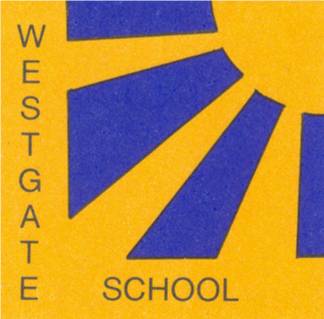 SCHOOLLangridge WayWestgateMorecambeLA4 4XF03 March 2020Teacher VacanciesDear Candidate,Thank you for taking an interest in our current vacancies for the teaching posts at Westgate Primary School. Due to the continued success of the school and a healthy intake for September we are looking for 3 full time teachers, one at least to be permanent and the others to be 12 months in the first instance. The year groups for these posts have yet to be determined and will reflect the range of applications we receive. We are seeking applications from both newly qualified and experienced teachers within the Main Pay Scale range (M1-M6). Westgate is very large 600+ pupil mainstream primary school serving the community in Morecambe. The pupils are at the centre of everything we do with a committed, experienced and hard-working staff base meeting the needs of the children we are responsible for. The ideal candidate will be someone who is child-centred, compassionate and resilient. We are looking for individuals who can truly support children and be part of a team that make a positive and life-long difference. We have an excellent record in terms of supporting the development of teachers and we hold our staff in very high regard, they are our most valuable resource and so we take time to nurture and value them. Staff enjoy coming to work and give 100% to both children and colleagues. We all work hard here and our efforts are rewarded with the satisfaction gained from seeing youngsters move on with their learning. The school population comes from a range of backgrounds, free meals entitlement is 24% and many have difficulties outside school. We have a strong pastoral team to support our work with these particular children.You would join us at an exciting time as we explore how to provide a curriculum rich with experiences secured through place-based learning as a lead primary school developing the Morecambe Bay Curriculum in partnership with the Eden Project North. We are looking for someone who is a high-quality teacher practised in Quality-First Teaching and whose references reflect this Cares passionately for all our children, no matter what their barriers are or challenges they bring into school.has the ability and skills to teach throughout the whole primary age range can deliver inspiring and creative lessons in a meaningful and coherent cross-curricular way understands the importance of building up subject-specific skills before applying them in contexthas a thorough knowledge of the National Curriculum, in particular the current expectations across the year groups so that all pupils achieve well.embraces change and is passionate about planning and delivering an inspiring curriculum can work effectively within a well-established team, jointly planning and working collaborativelycan, or has the potential to, lead a subject confidently, thoroughly understanding the progression of skills, subject content and attainment at all levels through school whilst actively promoting their subject area and supporting colleagues applies consistent behaviour management strategies that promote the school’s policy sets very high standards for themselves and holds themselves to account for their performance has a sense of humourIn return, we can offer an experienced and welcoming staff who are passionate about helping children to achieve their very best enthusiastic children who are rightly very proud of their school a challenging, context-based curriculum that promotes the acquisition of life skills and an enquiry-based approach to developing children’s subject-specific skills the opportunity to further develop your own career path in a supportive and forward-thinking environment, surrounded by like-minded staff a positive, supportive and happy place to work, where children are at the centre of everything we do and that everyone has a ‘can do’ attitudeThis school is committed to safeguarding and promoting the welfare of children and young people and expects all staff and volunteers to share this commitment. We have a designated senior member of the leadership team who is responsible for referring and monitoring any suspected case of abuse. All members of staff will receive training in line with our child protection policy. All shortlisted candidates will be subject to a rigorous safeguarding check.As we are expecting a large number of applications for these posts we will not be able to respond to each applicant personally. The closing date is Friday 20th March at noon, so if you have not heard from us by Friday 27th March, please assume your application has not been carried forward to the next stage. If this is the case please accept our thanks for your application and our best wishes for any further applications you might be making. If you like a challenge, don’t mind hard work and want to make a difference, fill in your application and return it to us by noon on Friday 20th March. Applications by email are most welcome. Please email any applications to e.nutt@westgatesch.com We would like to invite prospective candidates to visit the school. If you are interested in the post, please come and meet us and get a feel for our school and our children. Visits are only available on Tuesday 17th March at 9.45am or 3.30pm and you should telephone the school office on 01524 832747 to book yourself in.Yours sincerely,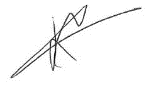 Keith WrightHead TeacherWestgate Primary School